Escomb Primary School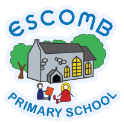 ‘Growing & Learning Together.’Play Leader: Personal SpecificationCATEGORYESSENTIALDESIRABLEMETHODS OF ASSESSMENTApplicationFully supported in referenceGood standard of written and spoken English.Application FromInterviewQualificationsAppropriate first aid qualificationsCertificateExperienceExperience of working with childrenApplication FormReferencesInterviewSkills and AbilitiesJudgement skillsDemonstrable interpersonal skillsAbility to work successfully in a teamConfidentialityBehaviour management Application FormReferencesInterviewSpecial KnowledgeAwareness of health and hygiene issuesApplication FormReferencesInterviewOther RequirementsEnhanced DBS clearanceCommitment to school policies and ethosMotivation to work with children and young peopleAbility to form and maintain appropriate relationships and personal boundaries with children and young peopleEmotional resilience in working with challenging behaviours  Application FormReferencesInterview